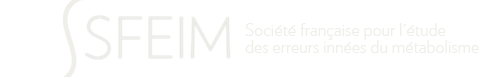 Journée de la SFEIM- Lundi 20 novembre 2017Centre FIAP-Jean Monnet – 30, rue Cabanis 75014 Paris8h30-18h00MYOPATHIES METABOLIQUES8h15-8h45		Accueil des participants8h45-9h		Introduction : Myopathies Métaboliques (Pascal Laforêt – François Labarthe)9h-9h45		Adaptations énergétiques du muscle squelettique à l’effort (Ron Haller, Dallas)  9h45-10h15	Présentation clinique des myopathies métaboliques et grands cadres nosologiques (Sabrina Sacconi, Nice)10h15-10h45			Pause-café10h45-11h55	Table ronde : Explorations des myopathies métaboliques (Modérateur : Pascal Laforêt)Grip test (Jean Yves Hogrel, Paris)Spectro-RMN musculaire (David Bendahan, Marseille)Epreuve d’effort sur bicyclette (Léonard Féasson, Saint Etienne)Apports et indications de la biopsie musculaire (Nathalie Streichenberger, Lyon)11h55-12h20	Particularités pédiatriques (cliniques et explorations) (Brigitte Chabrol, Marseille)12h20-12h40	Place des nouvelles techniques d'analyse génétique (Cécile Acquaviva, Lyon)12h40-14h00			Pause-repas14h15-15h15	Cas cliniques : arbres décisionnels et diagnostics différentielsRhabdomyolyse (Pascale De Lonlay, Paris)Faiblesse musculaire permanente (Susanna Quijano-Roy, Garches)Intolérance à l’effort (Pascal Laforêt, Garches)15h15-16h	Autophagie dans les myopathies métaboliques (Marco Sandri, Italie)16h00-16h30			Pause-café16h30-17h30	Nouvelles approches thérapeutiques pour les myopathies métaboliquesAutophagie / mitophagie (Carlo Dionisi Vici, Italie)Triheptanoïne / Riboflavine (Manuel Schiff, Paris)Thérapie génique dans la maladie de Pompe (Federico Mingozzi, Paris)17h30-18h00	Ce qu’il fallait retenir… (Pascal Laforêt – François Labarthe)A noter Session  diététiciens, le lundi 20 novembre de 10h à 17h, salle Madrid